ACCA、CPA Australia、IPA AU、CGMA等国际会计资格报考事项的介绍特许公认会计师公会ACCA简介ACCA全称为特许公认会计师公会。在全球178 个国家和地区拥有233,000 名会员与536,000 名未来会员。在中国，ACCA拥有28,000名会员及167,000名未来会员。作为国际专业会计师组织，ACCA与众多国际知名机构建立了密切的合作关系，包括跨国企业、各国地方企业、其他会计师组织、教育机构、以及联合国、世界银行等世界性组织。全球超过7610家雇主已经加入ACCA认证雇主计划，为ACCA学员和会员提供培训及发展机会。ACCA在全球设有超过110个办公室和办事机构，以其广泛的支持网络为企业提供优质高效的服务。2020年4月，特许公认会计师正式纳入海南省高层次人才认定范围，并于2021年10月与海南省注册会计师协会正式签订合作备忘录。报名条件具备大学入学资格或相关学位。报名程序1、需准备以下证件（均为彩色扫描件或者照片格式）：（1）身份证或者护照（2）学历/学位证书。持国外学历及MPAcc学员还需提交所有课程成绩单。（3）其他有利申请免试的证书（如CICPA）注：非英文证件均需提交英文翻译件（可参考ACCA中文网站各类证书翻译译本）译文须由高校或者公司加盖红章，公证处/翻译公司提供的正规翻译件均可（请不要使用钢印图章）。2、登录http://www.accaglobal.com，点击Apply now 开始进行网上注册。详细ACCA注册和报考指引可在此查阅：https://cn.accaglobal.com/content/dam/acca/student/file/2020/01/2020-new-student-guideline.pdf应试科目1．应用知识阶段（Applied Knowledge）包括以下三个科目：商业与技术（Business and Technology）管理会计（Management Accounting） 财务会计（Financial Accounting） 2．应用技能阶段（Applied Skills）包括以下六个科目：公司法与商法（Corporate and Business Law） 税务（Taxation） 业绩管理（Performance Management） 财务报告（Financial Reporting） 审计与鉴证（Audit and Assurance） 财务管理（Financial Management） 3．战略专业阶段（Strategic Professional）包括以下四个科目：（1）两门必修课程：战略商业领袖（Strategic Business Leader）战略商业报告（Strategic Business Reporting）（2）两门选修课程（在以下四门选两门）：高级财务管理（Advanced Financial Management）高级业绩管理（Advanced Performance Management）高级税务（Advanced Taxation）高级审计与鉴证（Advanced Audit and Assurance）4．职业道德与专业技能模块（ESPM）：该互动模块帮助您还原真实世界的工作场景。通过10个单元的学习，提高您的判断性思维、问题解决能力、沟通和谈判技巧等。5．实践经验要求（PER）：获取ACCA会员身份，需要具备3年相关工作经验的记录并且完成相应绩效目标（PO）。中国注册会计师（CICPA）的豁免政策2009年“6+1”制度后获得CICPA全科合格证可以获得ACCA前九门科目免考，即只需要完成战略专业阶段、职业道德与专业技能、以及实践经验要求即可；2009年“6+1”制度前获得CICPA全科合格证的学员可以获得前五门科目免考；  详情请查阅：https://www.accaglobal.com/gb/en/help/exemptions-calculator.html考试时间及考试地点ACCA战略专业阶段科目于每年3月、6月、9月、12月均设有考试，每次最多可以报四门，每年最多可以报八门。2022年考试具体时间如下：9月份考试时间：9月5日- 9月9日。报名截止时间：8月1日 ；12月考试时间：12月5日- 12月9日。报名截止时间：10月31日。2.目前在全国40多个城市设有考点，其中海南省海口市有1个考点。全国其他考点请查阅：https://cn.accaglobal.com/student/getting-started/session-based-exam-centers-and-notice/exam-center-list.html相关费用考试相关费用请查阅：https://www.accaglobal.com/gb/en/qualifications/accountancy-career/fees/fees-charges.html（八）培训资源 ACCA官方提供以下途径和资源供考生学习：1.ACCA学员服务小程序（微信搜索“ACCA学员服务小助手小程序”）ACCA学员服务小程序是ACCA学员获取ACCA学习资源，追踪自己学习成果，参与ACCA学员活动和分享学习经验的最佳平台。基于ACCA学员服务号，ACCA学员小程序提供：（1）ACCA学员资讯：展示最新学员信息和一手资讯，涵盖考试备考通知、考场准备和最新政策。（2）ACCA学习资源：特邀中国资深教学顾问录制，剖析学员常见问题，为中国学员量身定制。各科目仅20 – 30小时，有100+小视频，知识点约3 – 5分钟/个，考试真题约20 – 30分钟/份，方便充分利用碎片时间学习。（3）ACCA精彩活动：针对学员，不定期开放企业参访、线上讲座、商赛等精彩活动报名。2.ACCA中文官网（cn.accaglobal.com）一手资讯的集中地，提供最新的考试规则规范、分科目考试资源（如考试大纲、模拟测试、样卷、历年真题、技术性文章等），还可以了解ACCA最新新闻和洞察。可以帮助了解会员和行业的最新动态，提升战略思维。3.ACCA机考练习平台（cbeptcn.accaglobal.com）ACCA机考练习平台（ACCA Practice Platform）提供模拟真实考试的体验。通过模拟试题，还原真实考试，更好地提升考试技巧。4.ACCA 专属学习圈子和专属学习群ACCA针对每个考季特定的学习群体，提供专属的学习群。在学习群内，有ACCA中国教育专家，按天拆解学习知识点。对于自学能力强的学员，可以通过加入ACCA学习圈跟着教育专家规划的学习节奏进行备考复习。加入请点击：https://cn.accaglobal.com/student/getting-started/study-group.html（九）报名咨询电话;4006848666 邮箱：customerservicechina@accaglobal.com官网：cn.accaglobal.com  澳洲会计师公会CPA Australia简介澳洲会计师公会成立于1886年，在100多个国家和地区拥有超过166,000名会员，是全球最大的专业会计团体之一。公会在澳洲各大城市、中国（北京、上海、广州、香港）、印度尼西亚、马来西亚、新加坡、越南、新西兰及英国均设有支部或分会。澳洲会计师公会于1990年在中国香港正式成立办事处，为进一步加强与中国会计界的交流和合作，公会已先后于北京、上海及广州开设办事处，在澳门也设有联络处。目前在大中华区会员人数已超过19,000名。2020年4月，澳洲注册会计师正式纳入海南省高层次人才认定范围，并于2021年10月与海南省注册会计师协会正式签订合作备忘录。澳洲会计师公会一直致力提供知识交流的平台、发展会员的专业网络、对相关政府政策、标准和法规提出建议，以及在雇主、政府、监管机构和公众等不同层面推广澳洲注册会计师的价值，从而提升会员的权益及地位。澳洲注册会计师资格广受国际认可，是商业战略领导才能的标志。取得澳洲注册会计师证书的会员，除了有机会在遍布全球的多所大学的专业硕士或工商管理硕士课程中取得学科豁免外，更有机会申请成为与澳洲会计师公会签订了互认协议的会计团体的会员。同时澳洲会计师公会也是澳洲政府授权的审核会计师技术移民澳洲申请的专业团体之一。报名条件1.一般申请报名条件：需根据申请人学历（学士学位以上）与工作经验进行评估;2.中国注册会计师报名条件：已全科通过的执业或非执业会员;3.其他国家或地区注册会计师报名条件：已正式取得资质的执业或非执业会员。报名程序1.需准备以下资料：（1）一般申请：学士学位以上学历证明，身份证明；（2）中国注册会计师：中国注册会计师证书及年检页，全科合格证，身份证明（3）其他国家或地区注册会计师：注册会计师证书，学历证明，身份证明。2.联系广州办事处提交资料进行入会资格审核，15个工作日内出结果；3.缴纳会员费激活会员资格；4.学期开始时登入个人账号进行选科目、缴考试费、选择日期/考点等操作 (全球众多考点可供选择)。（四）应试科目1.一般申请：考试科目以评估结果为准，一般需要考4科必修科 + 2科选修科；2.中国注册会计师：4科必修课： 道德与治理，财务报告，战略管理会计，全球战略与领导力；3.其他国家或地区注册会计师：考试科目以评估结果为准。考试时间及考试地点考试时间为每年4月与10月，将提前3个月左右开放报考。2022年第二学期报考时间如下：6月6日 报考开始日7月6日 考试费早鸟价截止日7月15日 报考截止日9月27日 – 10月16日 考试周国内主要城市均设有考场，其中海南省海口市有1个考点。     (六) 针对中国注册会计师（CICPA）的豁免政策可豁免6门基础阶段考试与2门专业阶段选修课，只需再考4门专业阶段必修课。（七）相关费用1.考试申请费 (一次性) 澳币AU$1732.会员费 (每年) 澳币AU$3043.考试费 (每门) 澳币AU$1190 (早鸟价)4.支付方式：双币信用卡支付（如Visa, MasterCard等）（八）培训资源 官方提供My Online Learning线上学习辅考平台 (不另外收费)，包含互动式多媒体教程、练习题、模拟考、线上答疑等。（九）报名咨询请联系澳洲会计师公会广州办事处谭女士Yanni电话 020 83930617邮箱 Yanni.tan@cpaaustralia.com.au官网：www.cpaaustralia.com.au（澳大利亚）公共会计师协会IPA（一）简介（澳大利亚）公共会计师协会IPA，成立于1923年，是国际会计师联合会（IFAC）及亚太会计师联合会（CAPA）的全会员资格成员。根据《澳大利亚证券与投资委员会（ASIC）法案2001》第5款第(1)条、《澳大利亚公司法2001》第9条和《澳大利亚证券与投资委员会（ASIC）法案修正案2004》第2AC条例界定，协会会员是“合资格的会计师”。协会会员遍布全球100多个国家和地区，在亚太区设有多个常驻办公室，并与多国会计专业组织签署互认或合作协议。（二）报名条件1.公共会计师（MIPA）财会类相关专业三年全日制大专学历及八年（含）以上财务相关工作经验；或财会类相关专业本科学历及五年（含）以上财务相关工作经验；或财会类相关专业研究生学历及两年（含）以上财务相关工作经验。2.资深公共会计师（FIPA）财会类相关专业研究生及以上学历，并具15年以上财务相关工作经验，其中含5年以上高级管理经验（事务所所长、合伙人、主任会计师等），需提交资料后个案评估。（三）报名程序请直接联系IPA中国办公室指定的会员中心统一咨询报名事宜。报名所需申请资料清单见下（申请级别不同，稍有调整）：（1）填写完整并亲笔签名的中文申请表 （2）亲笔签名的英文申请表 （3）2寸免冠证件照 （4）身份证明正反面扫描件 （5）大专及以上学历及各学习阶段所修课程证明扫描件（包括学历证书、学位证书、成绩单）（6）财会相关资格证书扫描件（注册会计师证书扫描件）（7）英文或中文职业履历（FIPA要求英文履历） （8）雇主证明信（9）名片考试科目财务会计、成本管理会计、国际财务报告准则、国际会计师职业道德守则、商业数据应用。考试均采用计算机作答方式，考试地点包括线上远程机考和线下集中机考，具体考试方式以报考当季最新政策通知为准。考试时间及考试地点1.2022年考试时间安排如下：2022年3月19日、2022年6月25日、2022年9月24日、2022年12月17日。2.考试地点以报考当季最新政策通知为准。（六） 针对中国注册会计师（CICPA）的豁免政策1.中国注册会计师或者中国注册会计师全科合格证书持有者（下统称：CICPA资格持有者），有机会豁免考试科目申请IPA会籍资格：财会专业及财会相关专业学历背景的CICPA资格持有者，可豁免全科考试科目，按照《IPA中国区学历与职业技术评估要求》申请对应级别。其他专业学历背景的CICPA资格持有者，须参加《国际会计师职业道德守则》科目考试，按照《IPA中国区学历与职业技术评估要求》申请对应级别。2.海南省注册会计师协会在册的执业会员和非执业会员，在IPA中国办公室指定地区会员中心成功报名成为IPA正式会员的，可获得专项补贴2000元。（该政策目前仅海南、广东等地注协会员可享受）（七）相关费用详细请咨询IPA中国办公室指定地区会员中心（联系方式见第九条）。（八）培训资源1.2022年10月31日（含）前正式申请IPA会籍资格的海南省注册会计师协会在册执业会员和非执业会员，IPA赠与《商业数据应用》课程免费学习。（海南注协会员专享）2.2022年12月31日（含）前正式申请IPA会籍资格的海南省注册会计师协会在册执业会员和非执业会员，若达到30人及以上，IPA将为海南省注册会计师协会在册执业及非执业会员提供《国际会计师职业道德守则》培训课程。参加人不限于IPA会籍资格申请人，其他海南省注册会计师协会在册执业会员和非执业会员均可参加。（海南注协会员专享）（九）报名咨询全年非节假日均接受报名及咨询，具体可详询IPA中国办公室指定会员中心：负责人：高老师 地址：上海市静安区延长中路801号 B座6013室电话：18801894881邮箱：linshanedu@ipaau.org.cnIPA网址：www.publicaccountants.org.au （全球）；www.ipaau.org.cn（中国）IPA中国区官微：公共会计师IPA报名咨询二维码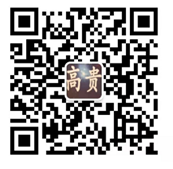 英国皇家特许管理会计师公会CIMA简介英国皇家特许管理会计师公会（CIMA）成立于1919年，是全球最大的、领先的管理会计师专业组织，在全球179个国家和地区拥有身居要职的会员和学员，遍布于各大工商企业、公共部门和非营利机构。CIMA 与雇主们紧密合作，致力于前沿研究，不断更新专业资质、提升职业经验要求并持续推进职业发展，确保在招聘受过财务培训的商界领袖时成为雇主首选。英国皇家特许管理会计师公会（CIMA）与美国注册会计师协会（AICPA）共同创立国际注册专业会计师协会（The Association of International Certified Professional Accountants），并创建了全球特许管理会计师（CGMA）头衔。CGMA代表全球品质标准，致力于进一步提升管理会计职业的影响力。该头衔授予德才兼备、克己自律的顶尖管理会计师，肯定他们为推动公司强劲业绩表现所作的贡献。报名条件CIMA的基础级证书阶段可以零基础报名学习并参加考试，但拥有财会相关专业的学历背景、专业证书，以及财会的相关工作经历，可在注册为CIMA学员后申请获得相应级别的快速进阶认定。特殊项目通道的入选条件则以该通道的要求为准。报名程序学员可以在CIMA Global官网（www.cimaglobal.com）依据指引自行登记注册，流程如下：CIMA ID申请按照顺序单科进行注册报名根据报名科目预约考试参加全球对应科目统一考试通过所有16门会员资格申请参与特殊通道学习的学员的注册由培训机构统一办理。应试科目 CIMA 认证分为基础级、运营级、管理级和战略级共四个级别， 共16门科目：1.基础级：《BA1企业经济学基础》、《BA2管理会计基础》、《BA3财务会计基础》、《BA4伦理、公司治理及商业法基础》2.运营级：《E1数字时代的财务职能》、《P1管理会计》、《F1财务报告》、《运营级案例分析考试》3.管理级：《E2绩效管理》、《P2高级管理会计》、《F2高级财务报告》、《管理级案例分析考试》4.战略级：《E3战略管理》、《P3风险管理》、《F3财务管理》、《战略级案例分析考试》符合资格经批准参与特殊通道项目的学员，则依据该通道的具体免试情况参与相应科目的考试。考试时间及考试地点1.16门考试中，3门案例分析考试每年分为四个考季，大致在2月、5月、8月、11月。其余的客观题考试则依据考点开放的时间及自身情况随时约考。    2.在全国多个城市设有考点，其中海南省海口市设有2个考点。针对中国注册会计师（CICPA）的相关豁免政策中国注册会计师（CICPA)持证人，可享有CGMA快速进阶通道：1.CGMA全球管理会计师中国CPA持证人尊享计划（1）拥有6年以上财税相关经验、3年以上管理经验（基本要求）；（2）财务总监、高级财务/会计/审计/税务/资金经理，及分管财务的部门经理。符合以上条件者豁免CIMA全科中的15门考试科目，参加CIMA全球战略级案例分析考试，通过考试后可申请CIMA会员及CGMA全球特许管理会计师头衔。注：以CIMA官方资料审核通过情况为最终评定结果。2.专属报名流程（1）项目报名（2）提交资料申请豁免（3）参与培训学习（线上+线下）（4）参加全球统一考试（5）会员资格申请3.申请豁免材料清单（1）项目注册信息表（2）雇主公司推荐信（英文）；（3）公司推荐信签字人的名片（4）CIMA会员推荐信（英文）；（5）个人简历（英文）；（6）个人自述一份（英文、200字以上，阐述自己的职业发展计划）；（7）名片扫描件 （中、英文）；（8）最高学历学位证书复印件。培训资源CIMA皇家特许管理会计师公会针对符合资格的中国CPA持证人尊享计划，由公会的授权培训机构铂略财务培训负责具体学员的课程咨询、学员注册、考试培训等服务。凭注协证明，可申请海南注协会员专享奖学金。报名咨询电话：4008204080, 021-61601558              邮箱：info.china@aicpa-cima.com官网：https://www.cncima.com报名咨询二维码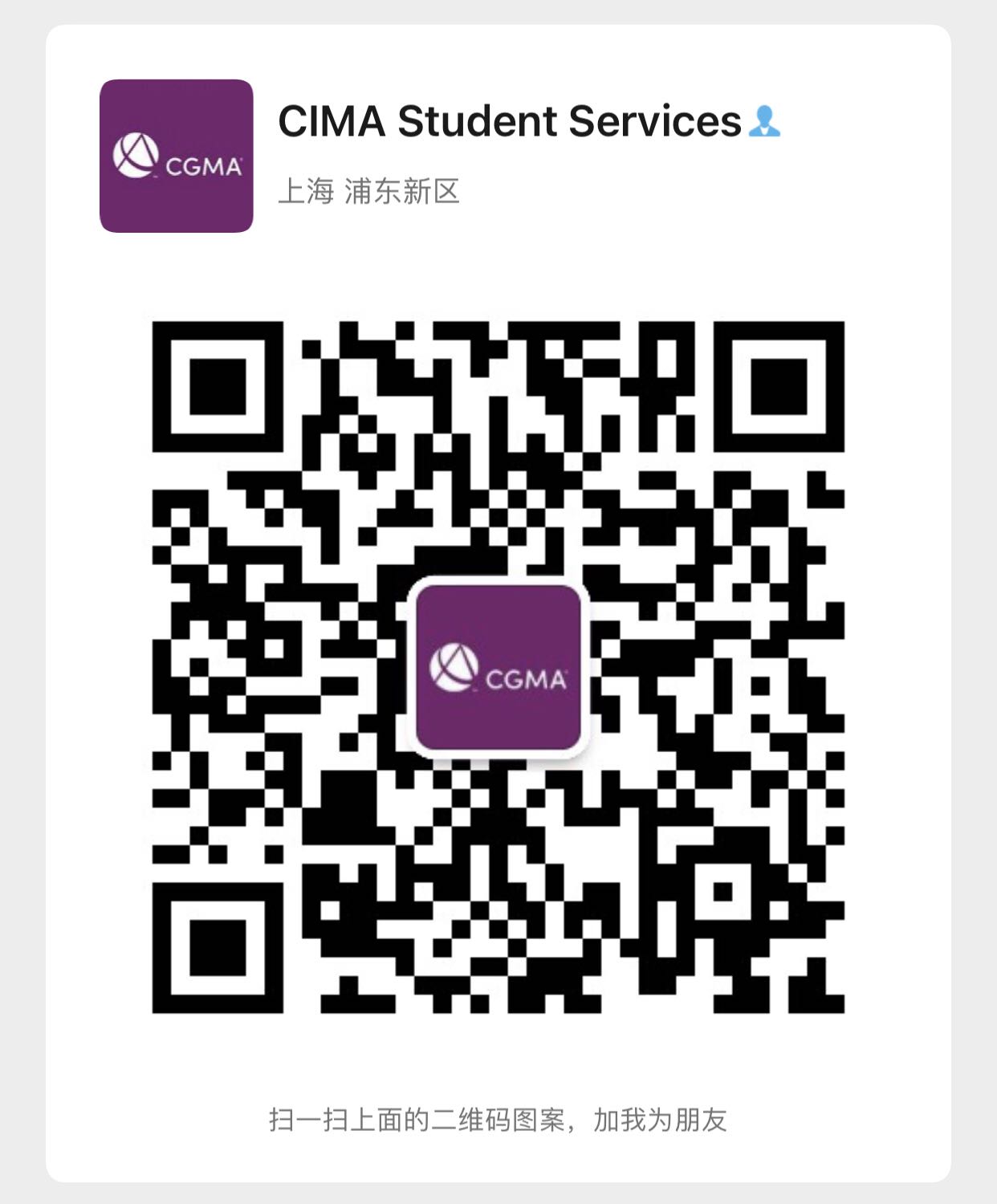 